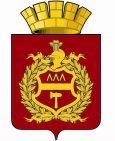 Муниципальное казенное учреждениеуправление образования Администрации города Нижний ТагилСвердловская область, Россия, 622001город Нижний Тагил, пр. Ленина, д. 31, тел.: (3435) 41-30 13, факс: 41-30-11E-mail: upro-ntagil@mail.ru              ОГРН 1046601233470    ОКПО 02116178                 ИНН  6623018494         КПП 66230100116.05.2014 № 23-01/1654на № _________от ____________________                                    Руководителям образовательныхучрежденийУважаемые коллеги!В целях реализации положений Национальной стратегии действий в интересах детей на 2012-2017 годы, для правового просвещения несовершеннолетних, их родителей (законных представителей) МВД России проводит акцию «Полиция на страже детства».17 мая в ГУ МВД России по Свердловской области с 10.00 до 16.00 будет организована работа детского телефона доверия (8 343 358-87-00).Несовершеннолетние жители Свердловской области смогут обратиться к полицейским с любыми вопросами, касающимися нарушения их прав, поделиться с проблемами, которые волнуют подрастающее поколение.Каждому ребенку, его родителю (законному представителю) будет дана квалифицированная консультация, а при необходимости-направлен письменный ответ о принятых по его обращению мерах реагирования.Просим Вас проинформировать учащихся и родителей (законных представителей) о работе детского телефона, а также разместить данную информацию на стендах школы.Заместитель начальника управления образования                                Т.А. УдинцеваЕ.С. Беляева41 30 25